                                                           Food Diary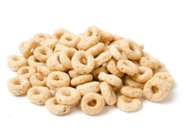 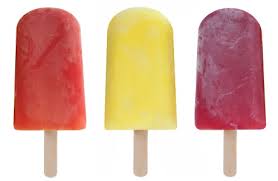 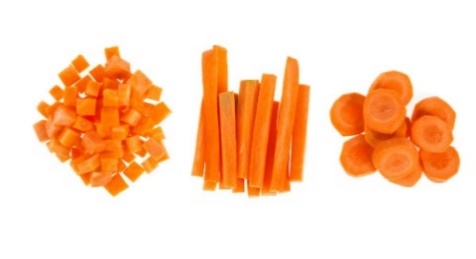 Name: Please include amounts and sizes for food and drink. DateBreakfastSnackLunchSnackDinnerAny comments? (home/school/nursery) (is the child well? Anything else that could impact eating)  